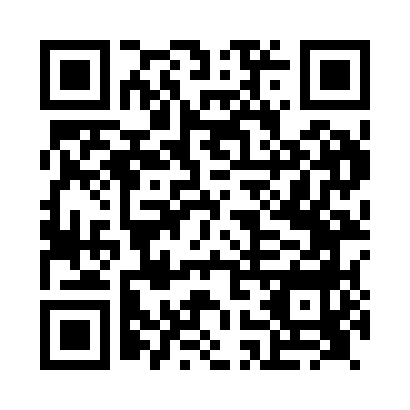 Prayer times for Glasgow, City of Glasgow, UKWed 1 May 2024 - Fri 31 May 2024High Latitude Method: Angle Based RulePrayer Calculation Method: Islamic Society of North AmericaAsar Calculation Method: HanafiPrayer times provided by https://www.salahtimes.comDateDayFajrSunriseDhuhrAsrMaghribIsha1Wed3:245:331:146:268:5711:062Thu3:225:301:146:288:5811:063Fri3:215:281:146:299:0011:074Sat3:205:261:146:309:0211:085Sun3:195:241:146:319:0411:096Mon3:185:221:146:329:0611:107Tue3:175:201:146:339:0811:118Wed3:165:181:136:359:1011:129Thu3:155:161:136:369:1211:1310Fri3:145:141:136:379:1411:1411Sat3:135:121:136:389:1611:1512Sun3:125:101:136:399:1811:1613Mon3:115:081:136:409:2011:1714Tue3:105:061:136:419:2211:1815Wed3:095:041:136:429:2411:1916Thu3:085:021:136:439:2511:2017Fri3:075:011:136:449:2711:2118Sat3:064:591:136:459:2911:2119Sun3:064:571:146:469:3111:2220Mon3:054:561:146:479:3211:2321Tue3:044:541:146:489:3411:2422Wed3:034:521:146:499:3611:2523Thu3:034:511:146:509:3711:2624Fri3:024:491:146:519:3911:2725Sat3:014:481:146:529:4111:2826Sun3:014:471:146:539:4211:2827Mon3:004:451:146:549:4411:2928Tue2:594:441:146:559:4511:3029Wed2:594:431:146:559:4711:3130Thu2:584:421:156:569:4811:3231Fri2:584:411:156:579:5011:32